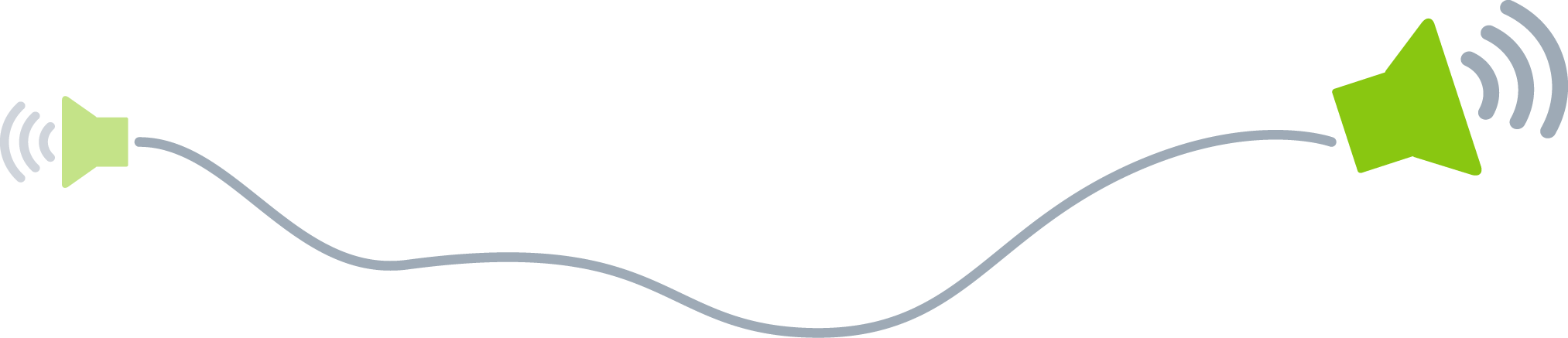 Memo[Vai esat gatavs rakstīt? Vienkārši atlasiet teksta rindiņu vai rindkopu un sāciet rakstīt, lai šo tekstu aizstātu ar savu. Lai nodrošinātu vislabākos rezultātus, atlasē neiekļaujiet atstarpi pa labi no rakstzīmēm.][Vai vēlaties pievienot vēl tekstu? Varat ātri pielāgot teksta formatējumu šī memo formatējumam! [Lai iegūtu jebkuru teksta formatējumu, ko redzat šajā dokumentā, cilnē Sākums skatiet stilu galeriju.]No:[Sūtītāja vārds]Kam:[Adresāta vārds]